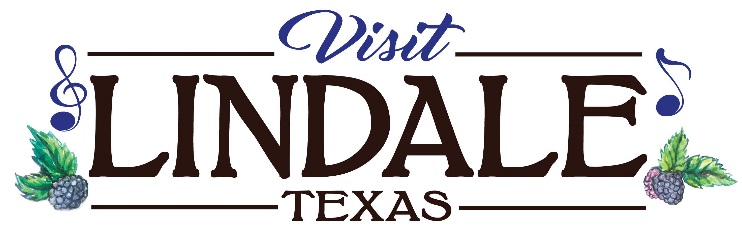 PINEY WOODS WINE FESTIVALAPPROVED VENDOR CHECKLIST SHEETNovember 7, 202011 a.m. – 7 p.m.Photocopy of State Tax ID NumberBooth Paid in FullTables, Chairs, Tent, Extension Cord, fan (100 watts or less), water, etc. Sandbags to stabilize tentsBusiness cards/brochuresBooth SignsPersonal Trash CansNo Plastic TableclothsOur Contact Information:Seong MacLaren:  	903.617.9132	seongm@lindaletx.govSamantha Baird:         940-367-9101 samanthab@lindaletx.govEvent AddressPicker’s Pavilion 205 Cannery Row (E. North St.)Lindale, TX 75771Piney Woods Wine Festival/City of Lindale may be cancelled after commencement due to acts of God or other actions that may endanger any participants or exhibitors.  In the event that the Festival is cancelled, ABSOLUTELY NO REFUNDS WILL BE ISSUED.